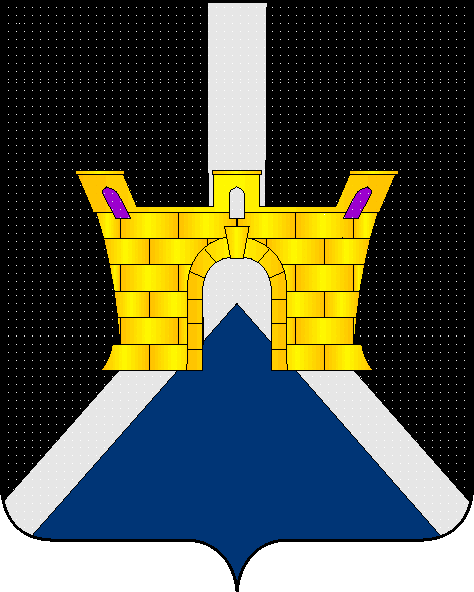 АДМИНИСТРАЦИЯ  ЛЕНИНСКОГО СЕЛЬСКОГО ПОСЕЛЕНИЯУСТЬ-ЛАБИНСКОГО  РАЙОНА П О С Т А Н О В Л Е Н И Еот 24.07.2023г.										№  35хутор БезлесныйОб отмене постановление администрации Ленинского сельского поселения Усть-Лабинского района от 4 мая 2023 года № 17 «Об утверждении порядка взаимодействия администрации Ленинского сельского поселения Усть-Лабинского района, подведомственных муниципальных учреждений с организаторами добровольческой (волонтерской) деятельности, добровольческими (волонтерскими) организациями»В целях приведения в соответствие с действующим законодательством нормативных правовых актов администрации Ленинского сельского поселения Усть-Лабинского района, постановляю:1. Отменить постановление администрации Ленинского сельского поселения Усть-Лабинского района от 4 мая 2023 года № 17 «Об утверждении порядка взаимодействия администрации Ленинского сельского поселения Усть-Лабинского района, подведомственных муниципальных учреждений с организаторами добровольческой (волонтерской) деятельности, добровольческими (волонтерскими) организациями».2. Общему отделу администрации Ленинского сельского поселения Усть-Лабинского района обнародовать настоящее постановление и разместить на официальном сайте Ленинского сельского поселения Усть-Лабинского района в информационно-телекоммуникационный сети «Интернет».3. Контроль за выполнением настоящего постановления оставляю за собой.4. Постановление вступает в силу со дня его обнародования.Исполняющий обязанности главыЛенинского сельского поселенияУсть-Лабинского района						Д.С. Пулека